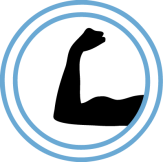 Resiliency Check-in ExerciseRate from 1 to 5 for how true this statement is for you, where:1 = Strongly Disagree2 = Disagree3 = Neither Agree nor Disagree4 = Agree5 = Strongly AgreeI’m ready to be fully present today at work—good to go!I am not distracted by thoughts and feelings about things outside workI am open to learning and new experiencesI feel physically wellI am not having difficulty concentratingI feel ready to start my dayI am not feeling overly anxious (high level of emotional arousal, with racing heart rate) but am ‘pumped’ in a good wayI am not bringing any emotional baggage to work with me from recent conflict or issue (in the last 24 hours) I am feeling good about going to work todayI am looking forward to seeing people at work todayAdd up your ratings to give a total score:/50